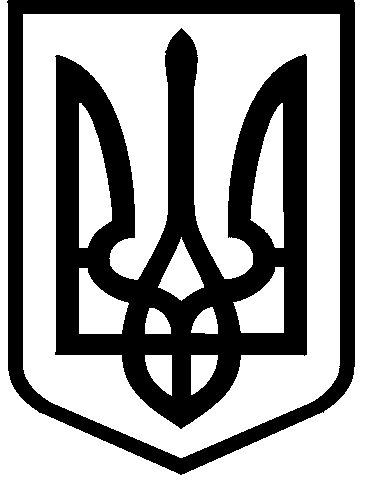 КИЇВСЬКА МІСЬКА РАДАІХ СКЛИКАННЯПОСТІЙНА КОМІСІЯ З ПИТАНЬ ОСВІТИ  І НАУКИ, СІМ'Ї, МОЛОДІ ТА СПОРТУ01044,  м. Київ, вул. Хрещатик, 36                                                               т./ф. 202-70-58                                                                         ПРОТОКОЛ №20/21 засідання постійної комісії Київської міської радиз питань освіти і науки, сім'ї, молоді та спорту  м. Київ, вул. Хрещатик, 36,1-й поверх, лекторій                                                               22.09.2021ПОРЯДОК ДЕННИЙ:1. Про подані бюджетні пропозиції Департаменту освіти і науки виконавчого органу Київської міської ради (КМДА) та Департаменту молоді та спорту виконавчого органу Київської міської ради (КМДА) за бюджетними програмами, які надаються Департаменту фінансів виконавчого органу Київської міської ради (КМДА) для формування прогнозу бюджету міста Києва на 2022 рік(доп. Мондриївський В.М., Говорова О.І., Департамент фінансів, Департамент молоді та спорту, Департамент освіти і науки).2. Про хід будівництва загальноосвітньоїшколи з басейном на вулиц іСоломії Крушельницької, ж/м Осокорки, 11 м-н, ділянка 26,26А (доп. Мондриївський В.М., Департамент освіти і науки, Дарницька РДА).3. Про хід реконструкції Фізкультурно-оздоровчого комплексу на вул.Райдужній 33-А (доп. Говорова  О.І., Департамент молоді та спорту).4. Про інформацію щодо отруєння учнів в Подільському районі міста Києва та вжиті заходи по усуненню причин, які до цього призвели(доп. Мондриївський В.М., Подільська РДА, директор закладу, Головне управління Держпродспоживслужби в м. Києві, Департамент охорони здоров’я, Департамент освіти і науки). 5. Про інцидент, який стався у школі І-ІІІ ступенів №147 Деснянського району  міста Києва(доп. директор закладу, Дарницька РДА, Департамент освіти і науки).6. Про повторний розгляд проекту рішення Київської міської ради «Про поновлення ТОВАРИСТВУ З ОБМЕЖЕНОЮ ВІДПОВІДАЛЬНІСТЮ «ЛІБРА» договору оренди земельної ділянки для експлуатації та обслуговування багатофункціонального центру дозвілля зі спортивно-оздоровчим комплексом та паркінгом на вул. Парково-Сирецькій, 2 у Шевченківському районі (594205233)» (доручення заступника міського голови-секретаря Київської міської ради Володимира БОНДАРЕНКА від 28.04.2021 №08/231-1403) (доп. Департамент земельних відносин, О.Супрун, ТОВ «Лібра»).7. Про повторний розгляд проекту рішення Київської міської ради «Про передачу ТОВАРИСТВУ З ОБМЕЖЕНОЮ ВІДПОВІДАЛЬНІСТЮ «СПК БВ Чайка» земельної ділянки в оренду для експлуатації та обслуговування водно-спортивної бази на вул. Набережній, урочище Чорторий, 12 у Дніпровському районі міста Києва (689414788)» (доручення заступника міського голови-секретаря Київської міської ради Володимира БОНДАРЕНКА від 15.04.2020 №08/231-1071) (доп. Департамент земельних ресурсів, ТОВ «СПК «Чайка»)(протокольне доручення Президії).8. Про розгляд проекту рішення Київської міської ради «Про надання ДЕРЖАВНОМУ ПРОФЕСІЙНО-ТЕХНІЧНОМУ НАВЧАЛЬНОМУ ЗАКЛАДУ «КИЇВСЬКЕ ВИЩЕ ПРОФЕСІЙНЕ УЧИЛИЩЕ ВОДНОГО ТРАНСПОРТУ» земельної ділянки в постійне користування для експлуатації та обслуговування учбового корпусу закладу освіти на вул. Борисоглібській, 10-А у Подільському районі міста Києва (643484176)  (доручення заступника міського голови-секретаря Київської міської ради Володимира БОНДАРЕНКА від 06.08.2021 №08/231-2948) (доп. Департамент земельних відносин, представник закладу).9. Про розгляд проекту рішення Київської міської ради «Про внесення змін до договору оренди земельної ділянки від 12 жовтня 2016 року № 1057, укладеного між Київською міською радою та товариством з обмеженою відповідальністю «БУДІВЕЛЬНА КОМПАНІЯ «МІСЬКЖИТЛОБУД» (344718725) (доручення заступника міського голови-секретаря Київської міської ради Володимира БОНДАРЕНКА від 29.07.2021 №08/231-2796) (доп. Департамент земельних ресурсів, ТОВ«БУДІВЕЛЬНА КОМПАНІЯ «МІСЬКЖИТЛОБУД», ТОВ «Компанія з управління активами «НІКА-Інвест»).10. Про розгляд проєкту рішення Київської міської ради «Про внесення змін до Порядку організації та проведення масових заходів релігійного, культурно-просвітницького, спортивного, видовищного та іншого характеру в місті Києві (доручення заступника міського голови-секретаря Київської міської ради Володимира БОНДАРЕНКА від 20.07.2021 №08/231-2577) (доп. Михайлова А.А.).11. Про розгляд проєкту рішення Київської міської ради «Про створення дитячо-юнацької спортивної школи «КИЇВ» (доручення заступника міського голови-секретаря Київської міської ради Володимира БОНДАРЕНКА від 07.09.2021 №08/231-3322) (доп. Зантарая Г.М.).12. Про зняття з контролю виконання позиції 1 додатку 1 до рішення Київської міської ради від 28.11.2017 №556/3563 «Про надання згоди на безоплатне прийняття до комунальної власності територіальної громади міста Києва будівель, цілісних майнових комплексів закладів культури, фізичної культури та спорту» щодо передачі до комунальної власності територіальної громади міста Києва будівлі Гостинного двору на Контрактовій площі, 4 (доп. Департамент комунальної власності). 13. Про надання кандидатури до складу Координаційної ради з питань профілактики наркоманії та протидії злочинності, пов’язаної з незаконним обігом наркотичних, психотропних речовин та прекурсорів(доп. Мондриївський В.М.).14. Про звернення громадянина Лебідя О.В. щодо переводу  дитини з НВЗ «Берегиня» до ЗДО 481 (доп. заявник, управління освіти Дніпровської РДА, Департамент освіти і науки).15. Про звернення громадянина Івана СИДОРЧУКА щодо створення спортивного парку у Деснянському районі міста Києва(доп. заявник, Департамент земельних ресурсів, Департамент містобудування та архітектури, Деснянська РДА, представники ПК з питань архітектури, містобудування та землекористування).16. Про скаргу ОСН будинковий комітет «Квартал-Червоноармійська» щодо бездіяльності директора Департаменту освіти і науки виконавчого органу Київської міської ради (КМДА) у питанні відновлення закладу дошкільної освіти на вул. Пушкінська, 33-А» (доп. заявники, Мондриївський В.М.).17.Про результати засідання робочої зустрічі щодо перевірки фактів стосовно забезпечення повноцінного, якісного освітнього процесу для Тимченка Даниїла в закладі загальної середньої освіти № 168 Оболонського району міста Києва (доп. Департамент освіти і науки, заявник, Управління освіти Оболонської РДА).СЛУХАЛИ: Васильчука В.В. – голову комісії щодо прийняття за основу порядок денний із 17питань засідання постійної комісії Київської міської ради з питань освіти і науки, сім’ї, молоді та спорту від 22.09.2021.ВИРІШИЛИ: Прийняти за основу порядок денний із17питань засідання постійної комісії Київської міської ради з питань освіти і науки, сім’ї, молоді та спорту від 22.09.2021.ГОЛОСУВАЛИ: за -2, проти - немає, утрималось – немає, не голосували –немає.  Рішення прийнято.Питання, винесені на розгляд з голосу:1. СЛУХАЛИ: Васильчука В.В. – голову комісії щодо включення до порядку денного питання про вакцинацію працівників закладів освіти міста Києва.        ВИРІШИЛИ: Включити до порядку денного вищезазначене питання.        ГОЛОСУВАЛИ: за -2, проти - немає, утрималось – немає, не голосували –немає.  Рішення прийнято.         2. СЛУХАЛИ: Васильчука В.В. – голову комісії щодо включення до порядку денного питання про хід виконання рішення Київської міської ради «Про безоплатне прийняття до комунальної власності територіальної громади міста Києва дитячо-юнацьких спортивних шкіл, заснованих громадською організацією «Київське міське фізкультурно-спортивне товариство «Україна».ВИРІШИЛИ: Включити до порядку денного вищезазначене питання.ГОЛОСУВАЛИ: за -2, проти - немає, утрималось – немає, не голосували –немає.  Рішення прийнято.Питання зняті з порядку денного:1. СЛУХАЛИ: Васильчука В.В. – голову комісії про зняття з порядку денного проєкт рішення Київської міської ради «Про передачу ТОВАРИСТВУ З ОБМЕЖЕНОЮ ВІДПОВІДАЛЬНІСТЮ «СПК БВ Чайка» земельної ділянки в оренду для експлуатації та обслуговування водно-спортивної бази на вул. Набережній, урочище Чорторий, 12 у Дніпровському районі міста Києва (689414788)» (доручення заступника міського голови-секретаря Київської міської ради Володимира БОНДАРЕНКА від 15.04.2020 №08/231-1071) у зв’язку з відсутністю представника ТОВ «СПК БВ «Чайка».        ВИРІШИЛИ: Зняти вищезазначений проєкт рішення з порядку денного.        ГОЛОСУВАЛИ: за -2, проти - немає, утрималось – немає, не голосували –немає.  Рішення прийнято.        2. СЛУХАЛИ: Васильчука В.В. – голову комісії про зняття з порядку денного звернення громадянина Івана СИДОРЧУКА щодо створення спортивного парку у Деснянському районі міста Києва у зв’язку з відсутністю заявника.ВИРІШИЛИ: Зняти вищезазначене звернення з порядку денного.ГОЛОСУВАЛИ: за -2, проти - немає, утрималось – немає, не голосували –немає.  Рішення прийнято.       3. СЛУХАЛИ: Васильчука В.В. – голову комісії про зняття з порядку денного питання щодо результатів засідання робочої зустрічі по перевірці фактів стосовно забезпечення повноцінного, якісного освітнього процесу для Тимченка Даниїла в закладі загальної середньої освіти № 168 Оболонського району міста Києва у зв’язку з відсутністю заявника.ВИРІШИЛИ: Зняти вищезазначене питання з порядку денного.ГОЛОСУВАЛИ: за -2, проти - немає, утрималось – немає, не голосували –немає.  Рішення прийнято.Про зміну черговості:СЛУХАЛИ: Зантарая Г.М. – депутата Київської міської ради про зміну черговості порядку денного, а сааме питання №11 про розгляд проєкту рішення Київської міської ради «Про створення дитячо-юнацької спортивної школи «КИЇВ» розглянути питанням № 1.        ВИРІШИЛИ: Підтримати пропозицію щодо зміни черговості. ГОЛОСУВАЛИ:  за - 2, проти - немає, утрималось – немає, не голосували – немає.  Рішення прийнято. ПОРЯДОК ДЕННИЙіз змінами та доповненнями:1. Про розгляд проекту рішення Київської міської ради «Про створення дитячо-юнацької спортивної школи «КИЇВ» (доручення заступника міського голови-секретаря Київської міської ради Володимира БОНДАРЕНКА від 07.09.2021 №08/231-3322) (доп. Зантарая Г.М.).2. Про  подані бюджетні пропозиції Департаменту освіти і науки виконавчого органу Київської міської ради (КМДА) та Департаменту молоді та спорту виконавчого органу Київської міської ради (КМДА) за бюджетними програмами, які надаються Департаменту фінансів виконавчого органу Київської міської ради (КМДА) для формування прогнозу бюджету міста Києва на 2022 рік(доп. Мондриївський В.М., Говорова О.І., Департамент фінансів, Департамент молоді та спорту, Департамент освіти і науки).3. Про хід будівництва загальноосвітньої школи з басейном на вулиці Соломії Крушельницької, ж/м Осокорки, 11 м-н, ділянка 26,26А (доп. Мондриївський В.М., Департамент освіти і науки, Дарницька РДА).4. Про хід реконструкції Фізкультурно-оздоровчого комплексу на вул.Райдужній 33-А (доп. Говорова  О.І., Департамент молоді та спорту).5. Про інформацію щодо отруєння учнів в Подільському районі міста Києва та вжиті заходи по усуненню причин, які до цього призвели (доп. Мондриївський В.М., Подільська РДА, директор закладу, Головне управління Держпродспоживслужби в м. Києві, Департамент охорони здоров’я, Департамент освіти і науки). 6. Про інцидент, який стався у школі І-ІІІ ступенів №147 Деснянського району  міста Києва(доп. директор закладу, Дарницька РДА, Департамент освіти і науки).7. Про повторний розгляд проєкту рішення Київської міської ради «Про поновлення ТОВАРИСТВУ З ОБМЕЖЕНОЮ ВІДПОВІДАЛЬНІСТЮ «ЛІБРА» договору оренди земельної ділянки для експлуатації та обслуговування багатофункціонального центру дозвілля зі спортивно-оздоровчим комплексом та паркінгом на вул. Парково-Сирецькій, 2 у Шевченківськомурайоні (594205233)» (доручення заступника міського голови-секретаря Київської міської ради Володимира БОНДАРЕНКА від 28.04.2021 №08/231-1403) (доп. Департамент земельних відносин, О.Супрун, ТОВ «Лібра»).8. Про розгляд проєкту рішення Київської міської ради «Про надання ДЕРЖАВНОМУ ПРОФЕСІЙНО-ТЕХНІЧНОМУ НАВЧАЛЬНОМУ ЗАКЛАДУ «КИЇВСЬКЕ ВИЩЕ ПРОФЕСІЙНЕ УЧИЛИЩЕ ВОДНОГО ТРАНСПОРТУ» земельної ділянки в постійне користування для експлуатації та обслуговування учбового корпусу закладу освіти на вул. Борисоглібській, 10-А у Подільському районі міста Києва (643484176)  (доручення заступника міського голови-секретаря Київської міської ради Володимира БОНДАРЕНКА від 06.08.2021 №08/231-2948) (доп. Департамент земельних відносин, представник закладу).9. Про розгляд проекту рішення Київської міської ради «Про внесення змін до договору оренди земельної ділянкивід 12 жовтня 2016 року № 1057, укладеного між Київською міською радою та товариством з обмеженою відповідальністю «БУДІВЕЛЬНА КОМПАНІЯ «МІСЬКЖИТЛОБУД» (344718725) (доручення заступника міського голови-секретаря Київської міської ради Володимира БОНДАРЕНКА від 29.07.2021 №08/231-2796) (доп. Департамент земельних ресурсів, ТОВ«БУДІВЕЛЬНА КОМПАНІЯ «МІСЬКЖИТЛОБУД», ТОВ «Компанія з управління активами «НІКА-Інвест»).10. Про розгляд проекту рішення Київської міської ради «Про внесення змін до Порядку організації та проведення масових заходів релігійного, культурно-просвітницького, спортивного, видовищного та іншого характеру в місті Києві (доручення заступника міського голови-секретаря Київської міської ради Володимира БОНДАРЕНКА від 20.07.2021 №08/231-2577) (доп. Михайлова А.А.).11. Про зняття з контролю виконання позиції 1 додатку 1 до рішення Київської міської ради від 28.11.2017 №556/3563 «Про надання згоди на безоплатне прийняття до комунальної власності територіальної громади міста Києва будівель, цілісних майнових комплексів закладів культури, фізичної культури та спорту» щодо передачі до комунальної власності територіальної громади міста Києва будівлі Гостинного двору на Контрактовій площі, 4 (доп. Департамент комунальної власності). 12. Про надання кандидатури до складу Координаційної ради з питань профілактики наркоманії та протидії злочинності, пов’язаної з незаконним обігом наркотичних, психотропних речовин та прекурсорів(доп. Мондриївський В.М.).13. Про звернення громадянина Лебідя О.В. щодо переводу  дитини з НВЗ «Берегиня» до ЗДО 481 (доп. заявник, управління освіти Дніпровської РДА, Департамент освіти і науки).14. Про вакцинацію працівників закладів освіти міста Києва.15. Про хід виконання рішення Київської міської ради «Про безоплатне прийняття до комунальної власності територіальної громади міста Києва дитячо-юнацьких спортивних шкіл, заснованих громадською організацією «Київське міське фізкультурно-спортивне товариство «Україна».16. Про скаргу ОСН будинковий комітет «Квартал-Червоноармійська» щодо бездіяльності директора Департаменту освіти і науки виконавчого органу Київської міської ради (КМДА) у питанні відновлення закладу дошкільної освіти на вул. Пушкінська, 33-А» (доп. заявники, Мондриївський В.М.).СЛУХАЛИ: Васильчука В.В. – голову комісії щодо прийняття в цілому порядку денного із 16 питань засідання постійної комісії Київської міської ради з питань освіти і науки, сім’ї, молоді та спорту від 22.09.2021.ВИРІШИЛИ: Прийняти в цілому порядок денний із 16 питань засідання постійної комісії Київської міської ради з питань освіти і науки, сім’ї, молоді та спорту від 22.09.2021.ГОЛОСУВАЛИ: за -2, проти - немає, утрималось – немає, не голосували –немає.  Рішення прийнято. Розгляд (обговорення) питань порядку денного:Склад комісії:Присутні: Відсутні:Запрошені:3 (три) депутати Київської міської ради2 (два) депутати Київської міської ради, члени постійної комісії:Васильчук В.В. – голова комісіїСупрун О.С. – секретар комісіїТаран С.В. – заступник голови комісіїФіданян О.Г. – директор Департаменту освіти і науки виконавчого органу Київської міської ради (КМДА)Челомбітько В.Ю. – перший заступник директора Департаменту освіти і науки виконавчого органу Київської міської ради (КМДА)Батечко О.В. – заступник директора Департаменту освіти і науки виконавчого органу Київської міської ради (КМДА)Трав’янова О.А. – в.о. начальника економіки Департаменту освіти і науки виконавчого органу Київської міської ради (КМДА)Лендєл Л.П. – начальник відділу правового забезпечення Департаменту освіти і науки виконавчого органу Київської міської ради (КМДА)Шевчук О.В. – начальник відділу планування капітальних видатків Департаменту освіти і науки виконавчого органу Київської міської ради (КМДА)Хан Ю.М. – директор Департаменту молоді та спорту виконавчого органу Київської міської ради (КМДА)Бучко Я.І. – юрисконсульт Департаменту молоді та спорту виконавчого органу Київської міської ради (КМДА)Ткаченко С.А. – заступник начальника управління – начальник відділу Департаменту фінансів виконавчого органу Київської міської ради (КМДА)Сидоренко О.М. – начальник управління освіти Подільської  районної в місті Києві державної адміністраціїСоловйова І.І. –директор гімназії № 19 «Межигірська» Михлик Л.І. – директор ДПТНЗ «КИЇВСЬКЕ ВИЩЕ ПРОФЕСІЙНЕ УЧИЛИЩЕ ВОДНОГО ТРАНСПОРТУ»Ломко М.А. – начальник відділу Департаменту містобудування та архітектури виконавчого органу Київської міської ради (КМДА)Яковецький М.О. – директор школи І-ІІІ ступенів №147 Деснянського району міста КиєваКулаківська Т.І. – начальник відділу управління освіти Деснянської районної в місті Києві державної адміністраціїНич І.І. – в.о. директора КП «Спортивний комплекс»Демура О.В. – начальник відділу лікувально-профілактичної допомоги дітям та матерям Департаменту охорони здоров’я виконавчого органу Київської міської ради (КМДА)Іваніна Н.В. – начальник управління освіти Дніпровської районної в місті Києві державної адміністраціїЗаболотних О.П. – головний спеціаліст управління будівництва Деснянської районної в місті Києві державної адміністраціїЛебідь О.В. – інвалід війни 1 групи, воїн-інтернаціоналістЖуков М.Н. – голова ОСН будинковий комітет «Квартал – Червоноармійська»Зантарая Г.М. – депутат Київської міської радиВишневецький О.В. – помічник-консультант депутата Київської міської радиОлійник Г.Г. – заступник голови ОСН будинковий комітет «Квартал – Червоноармійська»Шмуляр О.В. – перший заступник директора Департаменту комунальної власності виконавчого органу Київської міської ради (КМДА)Байраченко Д.О. – начальник управління Головного управління Держпродслужби в м. Києві1. СЛУХАЛИ:  ВИСТУПИЛИ:ВИРІШИЛИ:ГОЛОСУВАЛИ:2. СЛУХАЛИ:ВИСТУПИЛИ:ВИРІШИЛИ:ГОЛОСУВАЛИ:3. СЛУХАЛИ:ВИСТУПИЛИ:ВИРІШИЛИ:ГОЛОСУВАЛИ:4. СЛУХАЛИ:ВИСТУПИЛИ:ВИРІШИЛИ:ГОЛОСУВАЛИ:5. СЛУХАЛИ:ВИСТУПИЛИ: ВИРІШИЛИ:ГОЛОСУВАЛИ:6. СЛУХАЛИ:ВИСТУПИЛИ:ВИРІШИЛИ:ГОЛОСУВАЛИ:7. СЛУХАЛИ:ВИСТУПИЛИ:ВИРІШИЛИ:ГОЛОСУВАЛИ:8. СЛУХАЛИ:ВИСТУПИЛИ:ВИРІШИЛИ:ГОЛОСУВАЛИ:9. СЛУХАЛИ:ВИРІШИЛИ:ГОЛОСУВАЛИ:10. СЛУХАЛИ:ВИСТУПИЛИ:ВИРІШИЛИ:ГОЛОСУВАЛИ:11. СЛУХАЛИ:ВИСТУПИЛИ:ВИРІШИЛИ:ГОЛОСУВАЛИ:12. СЛУХАЛИ:ВИСТУПИЛИ:ВИРІШИЛИ:ГОЛОСУВАЛИ:13. СЛУХАЛИ:ВИСТУПИЛИ:ВИРІШИЛИ:ГОЛОСУВАЛИ:14. СЛУХАЛИ:ВИСТУПИЛИ:ВИРІШИЛИ:ГОЛОСУВАЛИ:15. СЛУХАЛИ:ВИСТУПИЛИ:ВИРІШИЛИ:ГОЛОСУВАЛИ:16. СЛУХАЛИ:ВИСТУПИЛИ:ВИРІШИЛИ:ГОЛОСУВАЛИ:ГоловаСекретарЗантарая Г.М. – депутата Київської міської ради, який поінформував про проєкт рішення Київської міської ради «Про створення дитячо-юнацької спортивної школи «КИЇВ» (доручення заступника міського  голови-секретаря Київської міської  ради Володимира БОНДАРЕНКА від 07.09.2021 №08/231-3322).Васильчук В.В., Хан Ю.М., Супрун О.С.Підтримати проєкт рішення Київської міської ради «Про створення дитячо-юнацької спортивної школи «КИЇВ» та рекомендувати його для розгляду на пленарному засіданні сесії Київської міської ради.За – 2, проти – немає, утрималось – немає, не голосували – немає. Рішення прийнято.Челомбітько В.Ю. – першого заступника Департаменту освіти і науки виконавчого органу Київської міської ради (КМДА) щодо поданих бюджетних пропозицій Департаменту освіти і науки виконавчого органу Київської міської ради (КМДА) за бюджетними програмами, які надаються Департаменту фінансів виконавчого органу Київської міської ради (КМДА) для формування прогнозу бюджету міста Києва на 2022 рік.Васильчук В.В., Челомбітько В.Ю., Трав’янова О.А.,  Ткаченко С.А.1) Інформацію взяти до відома.2) Доручити районним у місті Києві державним адміністраціям, як головним розпорядникам коштів, надати детальну інформацію про подані бюджетні пропозиції по галузям «Освіта» та «Спорт».3) Доручити Департаменту освіти і науки виконавчого органу Київської міської ради (КМДА) надати деталізовану інформацію по пропозиціям за бюджетними програмами.За – 2, проти – немає, утрималось – немає, не голосували – немає. Рішення прийнято.Васильчука В.В. – голову комісії щодо утвореного смітника на будівельному майданчику загальноосвітньої школи з басейном на вулиці Соломії Крушельницької, ж/м Осокорки, 11 м-н, ділянка 26,26А та початку будівництва вищезазначеного об’єкту.Челомбітько В.Ю., Васильчук В.В., Шевчук О.В.1) Доручити Департаменту освіти і науки виконавчого органу Київської міської ради (КМДА) звернутися до КП «Житлоінвестбуд-УКБ» з приводу благоустрою території будівельного майданчику на вулиці Соломії Крушельницької, ж/м Осокорки, 11 м-н, ділянка 26,26А.2) Департаменту освіти і науки виконавчого органу Київської міської ради (КМДА) спільно з КП «Житлоінвестбуд-УКБ» надати актуальний план-графік будівництва загальноосвітньої школи з басейном на вулиці Соломії Крушельницької, ж/м Осокорки, 11 м-н, ділянка 26,26А.За – 2, проти – немає, утрималось – немає, не голосували – немає.Рішення прийнято.Нича І.І. – в.о. директора КП «Спортивний комплекс» щодо ходу реконструкції Фізкультурно-оздоровчого комплексу на вул.Райдужній 33-А.Васильчук В.В., Хан Ю.М.1) Департаменту молоді і спорту виконавчого органу Київської міської ради (КМДА) спільно із КП «Спортивний комплекс» посилити контроль за ходом реконструкції Фізкультурно-оздоровчого комплексу на вул.Райдужній 33-А.2)  Доручити Департаменту молоді і спорту виконавчого органу Київської міської ради (КМДА)  створити робочу групу з виїздом на місце реконструкції Фізкультурно-оздоровчого комплексу за участю заступника міського голови із самоврядних питань Говорової О.І., Дніпровської районної в місті Києві державної адміністрації, представника від постійної комісії Київської міської ради з питань освіти і науки, сім’ї, молоді та спорту -  Васильчука В.В. (за згодою) та  підрядника.За – 2, проти – немає, утрималось – немає, не голосували – немає. Рішення прийнято.Сидоренка О.М. – начальника управління освіти Подільської  районної в місті Києві державної адміністрації щодо ситуації з отруєнням учнів в Подільському районі міста Києва та вжиті заходи.Васильчук В.В., Супрун О.С., Сидоренко О.М. Інформацію взяти до відома. За –2, проти – немає, утрималось – немає, не голосували –немає. Рішення прийнято.Кулаківську Т.І. – начальника відділу управління освіти Деснянської районної в місті Києві державної адміністрації щодо інциденту, який стався у школі І-ІІІ ступенів №147 Деснянського району  міста Києва.Васильчук В.В., Яковецький М.О., Кулаківська Т.І., Челомбітько В.Ю.1) Інформацію взяти до відома.       2) Доручити Департаменту освіти і науки виконавчого органу Київської міської ради (КМДА) спільно із Департаментом інформаційно-комунікаційних технологій виконавчого органу Київської міської ради (КМДА) надати інформацію про місця встановлення та обслуговування систем відео спостереження, тривожних кнопок та пожежної сигналізації в закладах освіти міста Києва.3) Департаменту інформаційно-комунікаційних технологій виконавчого органу Київської міської ради (КМДА) надати інформацію про можливість налаштування камер відеоспостереження у закладах освіти на функцію розпізнавання обличь.За –2, проти – немає, утрималось – немає, не голосували – немає.Рішення прийнято.Васильчука В.В. – голову комісії, який поінформував про повторний розгляд проєкту рішення Київської міської ради «Про поновлення ТОВАРИСТВУ З ОБМЕЖЕНОЮ ВІДПОВІДАЛЬНІСТЮ «ЛІБРА» договору оренди земельної ділянки для експлуатації та обслуговування багатофункціонального центру дозвілля зі спортивно-оздоровчим комплексом та паркінгом на вул. Парково-Сирецькій, 2 у Шевченківському районі (594205233)» та результати роботи робочої групи (доручення заступника міського голови-секретаря Київської міської ради Володимира БОНДАРЕНКА від 28.04.2021 №08/231-1403).Супрун О.С., Васильчук В.В.1) Звіт робочої групи по доопрацювання проєкту рішення Київської міської ради «Про  поновлення ТОВАРИСТВУ З ОБМЕЖЕНОЮ ВІДПОВІДАЛЬНІСТЮ «ЛІБРА» договору оренди земельної ділянки для експлуатації та обслуговування багатофункціонального центру дозвілля зі спортивно-оздоровчим комплексом та паркінгом на вул. Парково-Сирецькій, 2 у Шевченківському районі (594205233)» взяти до відома.2) Підтримати проєкт рішення Київської міської ради «Про  поновлення ТОВАРИСТВУ З ОБМЕЖЕНОЮ ВІДПОВІДАЛЬНІСТЮ «ЛІБРА» договору оренди земельної ділянки для експлуатації та обслуговування багатофункціонального центру дозвілля зі спортивно-оздоровчим комплексом та паркінгом на вул. Парково-Сирецькій, 2 у Шевченківському районі (594205233)» та рекомендувати його для розгляду на пленарному засіданні сесії Київської міської ради.За – 2, проти – немає, утрималось – немає, не голосували – немає. Рішення прийнято.Васильчука В.В. – голову комісії, який поінформував про проєкт рішення Київської міської ради «Про надання ДЕРЖАВНОМУ ПРОФЕСІЙНО-ТЕХНІЧНОМУ НАВЧАЛЬНОМУ ЗАКЛАДУ «КИЇВСЬКЕ ВИЩЕ ПРОФЕСІЙНЕ УЧИЛИЩЕ ВОДНОГО ТРАНСПОРТУ» земельної ділянки в постійне користування для експлуатації та обслуговування учбового корпусу закладу освіти на вул. Борисоглібській, 10-А у Подільському районі міста Києва (643484176)  (доручення заступника міського голови-секретаря Київської міської ради Володимира БОНДАРЕНКА від 06.08.2021 №08/231-2948).Михлик Л.І., Васильчук В.В., Супрун О.С.Підтримати проєкт рішення Київської міської ради «Про  надання ДЕРЖАВНОМУ ПРОФЕСІЙНО-ТЕХНІЧНОМУ НАВЧАЛЬНОМУ ЗАКЛАДУ «КИЇВСЬКЕ ВИЩЕ ПРОФЕСІЙНЕ УЧИЛИЩЕ ВОДНОГО ТРАНСПОРТУ» земельної ділянки в постійне користування для експлуатації та обслуговування учбового корпусу закладу освіти на вул. Борисоглібській, 10-А у Подільському районі міста Києва (643484176) та рекомендувати його для розгляду на пленарному засіданні сесії Київської міської ради.За – 2, проти – немає, утрималось – немає, не голосували – немає. Рішення прийнято.Васильчука В.В. – голову комісії, який поінформував про проєкт рішення Київської міської ради «Про внесення змін до договору оренди земельної ділянки від 12 жовтня 2016 року № 1057, укладеного між Київською міською радою та товариством з обмеженою відповідальністю «БУДІВЕЛЬНА КОМПАНІЯ «МІСЬКЖИТЛОБУД» (344718725) (доручення заступника міського голови-секретаря Київської міської ради Володимира БОНДАРЕНКА від 29.07.2021 №08/231-2796).Зняти з розгляду проєкт рішення Київської міської ради «Про внесення змін до договору оренди земельної ділянки від 12 жовтня 2016 року № 1057, укладеного між Київською міською радою та товариством з обмеженою відповідальністю «БУДІВЕЛЬНА КОМПАНІЯ «МІСЬКЖИТЛОБУД» (344718725).За – 2, проти – немає, утрималось – немає, не голосували – немає. Рішення прийнято.Михайлову А.А. – депутата Київської міської ради, яка поінформувала про проєкт рішення Київської міської ради «Про внесення змін до Порядку організації та проведення масових заходів релігійного, культурно-просвітницького, спортивного, видовищного та іншого характеру в місті Києві (доручення заступника міського голови-секретаря Київської міської ради Володимира БОНДАРЕНКА від 20.07.2021 №08/231-2577).Васильчук В.В., Супрун О.С., Михайлова А.А.Підтримати проєкт рішення Київської міської ради «Про внесення змін до Порядку організації та проведення масових заходів релігійного, культурно-просвітницького, спортивного, видовищного та іншого характеру в місті Києві» та рекомендувати його для розгляду на пленарному засіданні сесії Київської міської ради.За – 2, проти – немає, утрималось – немає, не голосували – немає. Рішення прийнято.Шмуляра О.В. – першого заступника директора Департаменту комунальної власності виконавчого органу Київської міської ради (КМДА) щодо зняття з контролю виконання позиції 1 додатку 1 до рішення Київської міської ради від 28.11.2017 №556/3563 «Про надання згоди на безоплатне прийняття до комунальної власності територіальної громади міста Києва будівель, цілісних майнових комплексів закладів культури, фізичної культури та спорту» щодо передачі до комунальної власності територіальної громади міста Києва будівлі Гостинного двору на Контрактовій площі, 4.Васильчук В.В.1) Інформацію взяти до відома.2) Погодити  зняття з контролю виконання позиції 1 додатку 1 до рішення Київської міської ради від 28.11.2017 №556/3563 «Про надання згоди на безоплатне прийняття до комунальної власності територіальної громади міста Києва будівель, цілісних майнових комплексів закладів культури, фізичної культури та спорту» щодо передачі до комунальної власності територіальної громади міста Києва будівлі Гостинного двору на Контрактовій площі, 4.За – 2, проти – немає, утрималось – немає, не голосували – немає. Рішення прийнято.Васильчука В.В. – голову комісії щодо надання кандидатури до складу Координаційної ради з питань профілактики наркоманії та протидії злочинності, пов’язаної з незаконним обігом наркотичних, психотропних речовин та прекурсорів.Васильчук В.В., Супрун О.С.Рекомендувати до складу Координаційної ради з питань профілактики наркоманії та протидії злочинності, пов’язаної з незаконним обігом наркотичних, психотропних речовин та прекурсорів голову постійної комісії Київської міської ради з питань освіти і науки, сім’ї, молоді та спорту Васильчука В.В. (за згодою).За – 2, проти – немає, утрималось – немає, не голосували – немає. Рішення прийнято.Лебедя О.В. – інваліда війни 1 групи, воїна-інтернаціоналіста щодо можливості переводу дитини з НВЗ «Берегиня» до ЗДО 481.Васильчук В.В., Іваніна Н.В., Челомбітько В.Ю., Лебідь О.В., Фіданян О.Г.Доручити Департаменту освіти і науки виконавчого органу Київської міської ради (КМДА) створити робочу групу по напрацюванню можливості включення категорії «інвалід війни, воїн-інтернаціоналіст» до пільгових категорій громадян, діти яких першочергово зараховуються до закладів дошкільної освіти  міста Києва із залученням заявника Лебедя О.В., управління освіти Дніпровської районної в місті Києві державної адміністрації, представника від постійної комісії – секретаря комісії, депутата Київради Супруна О.С. (за згодою). За – 2, проти – немає, утрималось – немає, не голосували – немає. Рішення прийнято.Фіданян О.Г.  – директора Департаменту освіти і науки виконавчого органу Київської міської ради (КМДА), яка поінформувала про вакцинацію працівників закладів освіти міста Києва.Васильчук В.В., Видиш В.М.Інформацію взято до відома.За – 2, проти – немає, утрималось – немає, не голосували – немає. Рішення прийнято.Бучко Я.І. – юрисконсульта Департаменту молоді та спорту виконавчого органу Київської міської ради (КМДА) щодо виконання рішення Київської міської ради «Про безоплатне прийняття до комунальної власності територіальної громади міста Києва дитячо-юнацьких спортивних шкіл, заснованих громадською організацією «Київське міське фізкультурно-спортивне товариство «Україна».Васильчук В.В.1) Інформацію взяти до відома.2) Доручити Департаменту молоді та спорту виконавчого органу Київської міської ради (КМДА) запросити на наступне засідання комісії голову ГО «Київське міське фізкультурно-спортивне товариство «Україна».За – 2, проти – немає, утрималось – немає, не голосували – немає. Рішення прийнято.Жукова М.Н. – голову ОСН будинковий комітет «Квартал – Червоноармійська» щодо скарги ОСН будинковий комітет «Квартал-Червоноармійська» щодо бездіяльності директора Департаменту освіти і науки виконавчого органу Київської міської ради (КМДА) у питанні відновлення закладу дошкільної освіти на вул. Пушкінська, 33-А.Васильчук В.В., Фіданян О.Г., Лендєл Л.П., Мордалевич І.І., Жуков М.Н.1) Підтримати ініціативу ОСН будинковий комітет «Квартал-Червоноармійська» щодо відновлення закладу дошкільної освіти на вул. Пушкінська, 33-А.2) Звернутися до заступника міського голови-секретаря Київради Володимира Бондаренка з проханням залучити громаду та Департамент освіти і науки виконавчого органу Київради (КМДА), як співдоповідачів, при розгляді проєкту рішення Київської міської ради «Про передачу ТОВАРИСТВУ З ОБМЕЖЕНОЮ ВІДПОВІДАЛЬНІСТЮ «ДІМ НА ПУШКІНСЬКІЙ» земельних ділянок в оренду для експлуатації та обслуговування майнового комплексу на вул. Пушкінській, 33-а та для експлуатації та обслуговування житлових будинків на вул. Пушкінській, 35-А, 35-Б, 37-А, 37-Б у Шевченківському районі міста Києва» (справа 525841478) на пленарному засіданні сесії Київської міської ради.За – 2, проти – немає, утрималось – немає, не голосували – немає. Рішення прийнято.комісії                                                      Вадим ВАСИЛЬЧУКкомісії                                                      Олександр СУПРУН